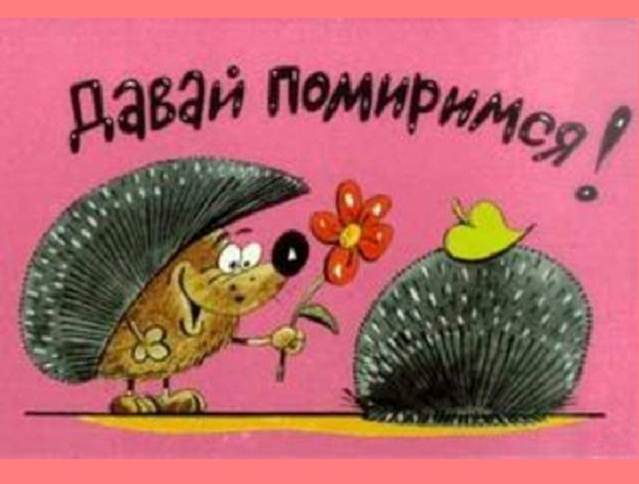 График работы школьной службы медиации (примирения)четверг с 1100 до 14 00кабинет школьного психолога